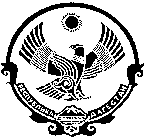 РЕСПУБЛИКА ДАГЕСТАНАДМИНИСТРАЦИЯМУНИЦИПАЛЬНОГО ОБРАЗОВАНИЯ  «СЕЛЬСОВЕТ «ЦУДАХАРСКИЙ»   368317, с. Цудахар    тел: 8-928-534-08-35   e-mail: mo-coodahar@mail.ruПОСТАНОВЛЕНИЕ №19от «03» октября 2023г.	    				                       с.ЦудахарО повышении размеров денежного вознаграждения лиц, замещающих муниципальные должности в Администрации муниципального образования «сельсовет Цудахарский», должностных окладов и окладов за классный чин муниципальных служащих Администрации МО  «сельсовет Цудахарский», исходя из которых, определяются нормативы формирования расходов на оплату их трудаВ соответствии с Постановлением Правительства Республики Дагестан от 21 сентября 2023 года № 380 «О повышении размеров денежного вознаграждения лиц, замещающих муниципальные должности в Республике Дагестан, должностных окладов и окладов за классный чин муниципальных служащих Республики Дагестан и Постановлением Главы Администрации МР «Левашинский район» от 2 октября 2023 года №197 «О повышении размеров денежного вознаграждения лиц, замещающих муниципальные должности в муниципальном районе «Левашинский район», должностных окладов и окладов за классный чин муниципальных служащих муниципального района «Левашинский район», исходя из которых, определяются нормативы формирования расходов на оплату их труда», исходя из которых определяются нормативы формирования расходов на оплату их труда»  п о с т а н о в л я ю:1. Повысить с 1 октября  2023 года в 1,055 раза размеры денежного вознаграждения лиц, замещающих муниципальные должности в Администрации МО  «сельсовет Цудахарский», должностных окладов и окладов за классный чин муниципальных служащих Администрации МО  «сельсовет Цудахарский», исход из которых определяются нормативы формирования расходов на оплату их труда.2. Главному бухгалтеру Администрации МО  «сельсовет Цудахарский» Рабаданову Р.М. обеспечить выполнение расходных обязательств, связанных с реализацией настоящего Постановления.	3. Настоящее Постановление вступает в силу со дня его официального опубликования и распространяется на правоотношения, возникшие с 1 октября 2023 года. 	4. Настоящее постановление опубликовать в газете «По новому пути» и разместить на официальном сайте Администрации МО  «сельсовет Цудахарский» в сети Интернет.Глава администрацииМО «сельсовет Цудахарский»                                                  Ш.К.Куршиев